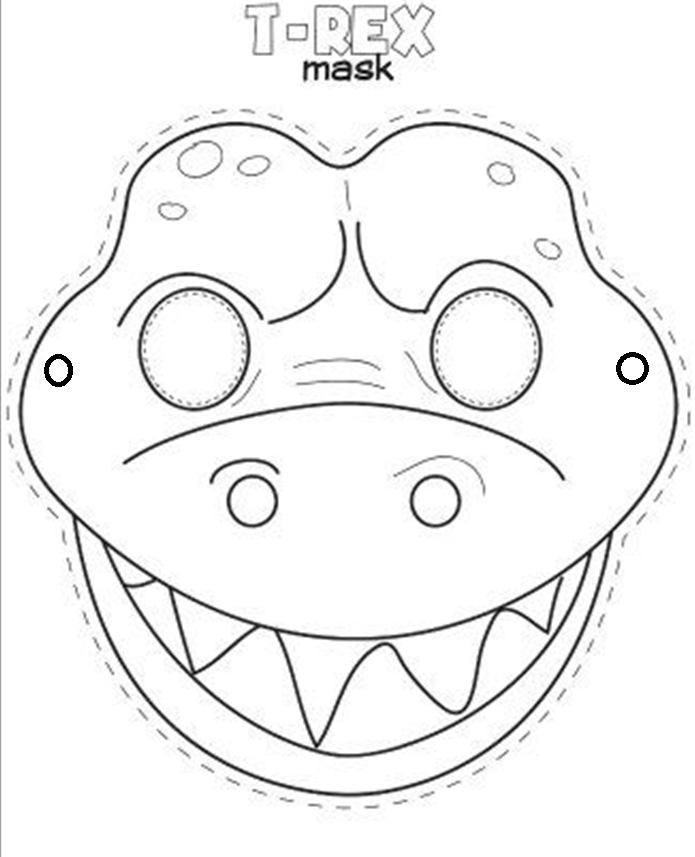 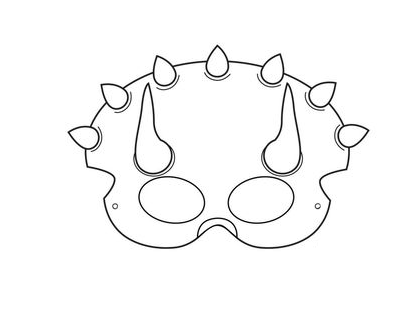 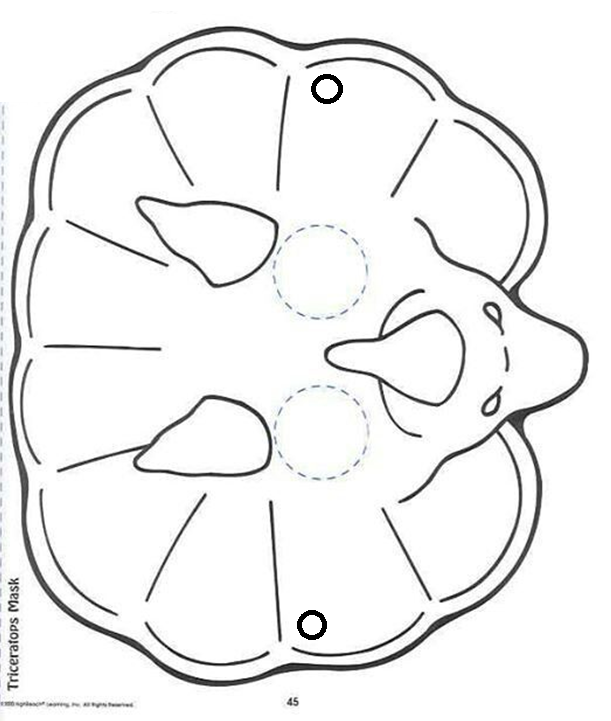 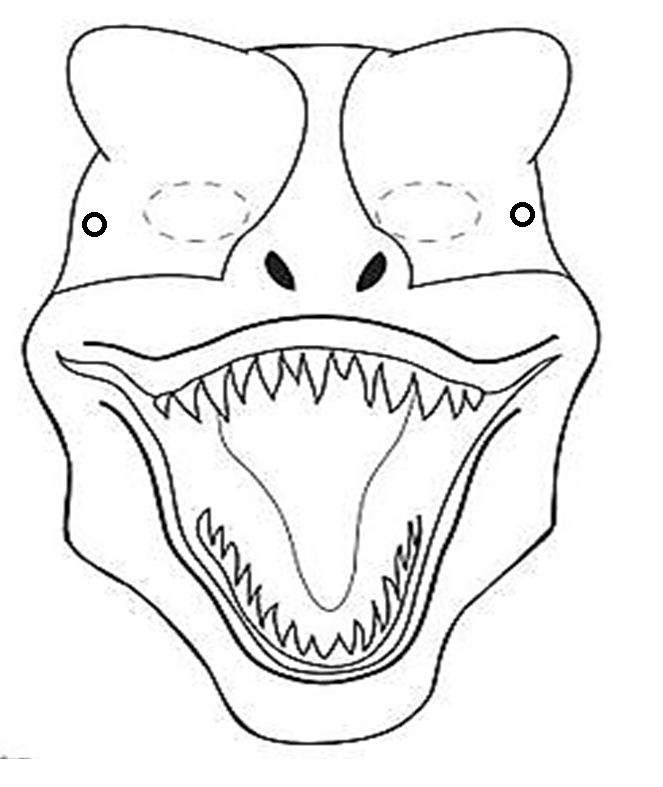 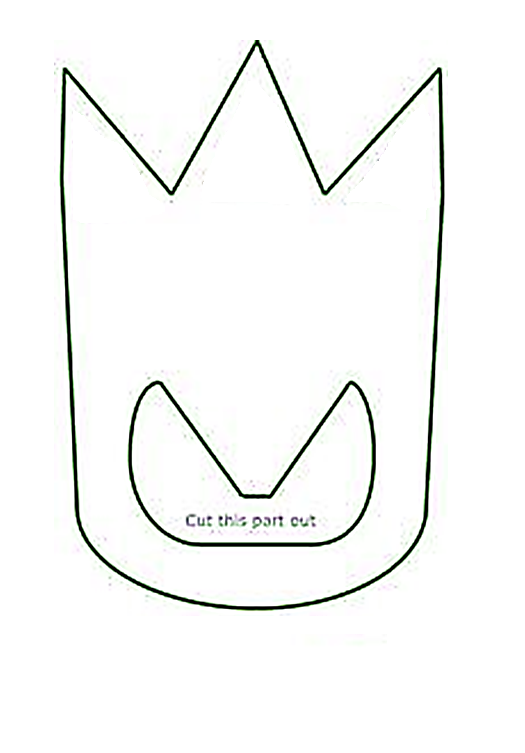 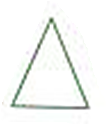 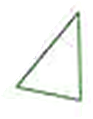 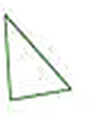 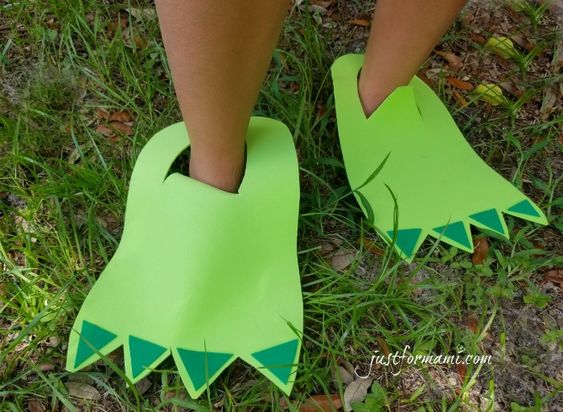 LA  IDEA ES Q QUEDE ASI!